SAINT MARY’S PRO-CATHEDRAL 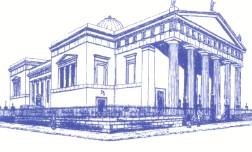 83 Marlborough Street, Dublin 1. 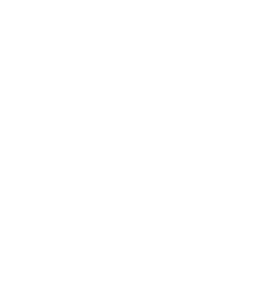 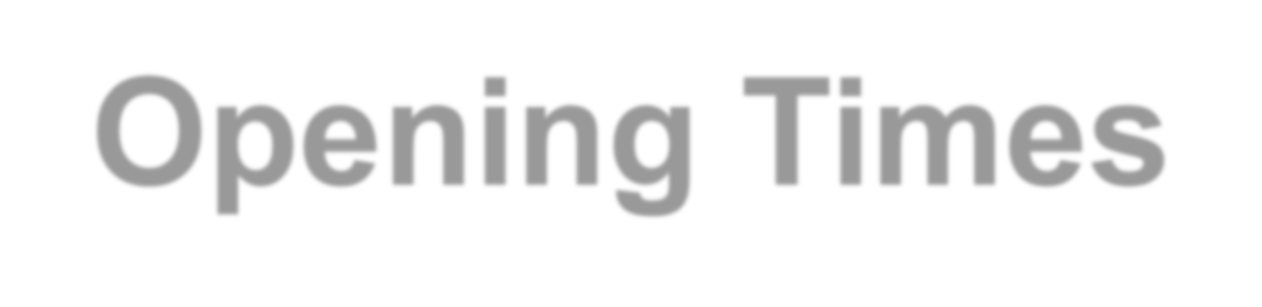 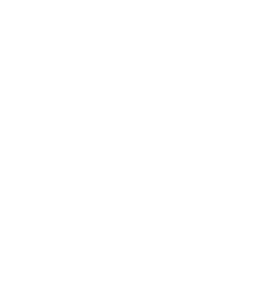 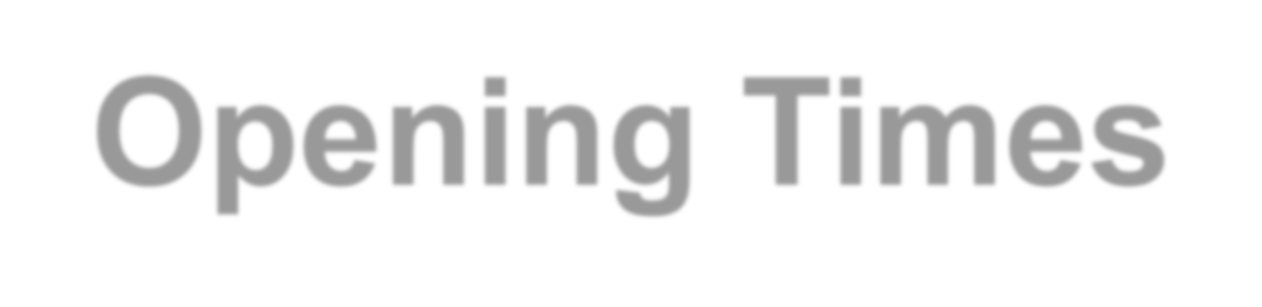 Monday - Saturday  9.30 AM to 2.00 PM  Sundays & Bank Holidays                Closed Orders can be made by: phone during office hours 01-8745441 or by Email to  parishofficeprocathedral@gmail.com             Telephone: (01) 874 5441   Web: www.procathedral.ie    E-Mail: procathedral@dublindiocese.ie 